April 2020Dear Parent/Carer We are so excited that your child will be joining us in Year 7 for their secondary education. I hope you and your family are well and keeping safe during these unprecedented times. The transition from primary school to Sir William Stanier is very much in our thoughts and we are aware you and your child will be worried about the months ahead. As things stand, it seems unlikely that we will have our usual Year 6 Transition programme however we are planning exciting activities including video tours, reading challenges and meet your tutor so that you and your child can be prepared for the first day.Our Transition staff will be contacting all Year 6 teachers soon to collect information about the students who will be joining us. It is through these conversations that we find out as much information as we can about your child including their friendship groups, any additional needs and anything else that the teacher thinks we need to know. Your child’s teacher will be able to tell us information about what they would have got in their SATs and we are fully aware that they will not be taking them this year. Please do not worry about this and the time missed due to school closures. You are doing a wonderful job of ensuring your child is happy and safe at this time.Alongside this it is really important that you complete the enclosed Information Form by Friday 22nd May 2020. The final page gives you the opportunity to share your expert knowledge about your child so we can get to know them before they join us as we may not be meeting them in person for a while.  You can complete the form by:Filling in the copy enclosed and posting it back to school to Mrs Norton, Sir William Stanier, Coronation Street, Crewe, CW1 4EB. You can also bring it to the school office between 9am-3pm. Downloading an electronic copy from the school website (Parent information, Transition, Student information form). You can then complete it on the computer and return it to us via email to transition2020@sws.cheshire.sch.uk. Please ensure that you save your copy with your child’s name. A member of staff will contact you once you have returned your Information Form to deal with any concerns or questions you may have about the coming months. At this stage please find important details below:Our motto is LOOK SMART, ACT SMART, BE SUCCESSFUL.Our expectations:Our students must wear the correct uniform. This is checked on a daily basis as your child arrives at school. A flyer is enclosed regarding uniform expectations.Our students must arrive to school on time (by 8.40am). Our students must have a school bag (large enough for an A4 folder).Our students must have a pencil case with a pen, pencil and ruler in.The following items are not permitted:Hooded/denim tops and trainers are not part of our uniform.Students are not allowed to wear make – up or have false nails. All ‘fizzy drinks’ are not permitted in school. Students are not permitted to wear any form of facial or body piercing. Earrings and other piercings covered by plasters are also not acceptable.Further information on our standards and expectations will be shared with you and your child during this transition period.  In the meantime, we have exciting Transition videos which will go live on our website, Twitter and Facebook page from Monday 27th April 2020 so please start to follow us so you and your child can watch these together. We would be grateful if you have any questions you contact us via the email transition2020@sws.cheshire.sch.ukWe are so excited that your child is starting their secondary education with us and we cannot wait to meet you.Yours sincerely 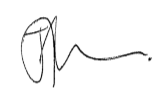 Jason FraserPrincipal 